专题20 电与磁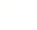 知识导图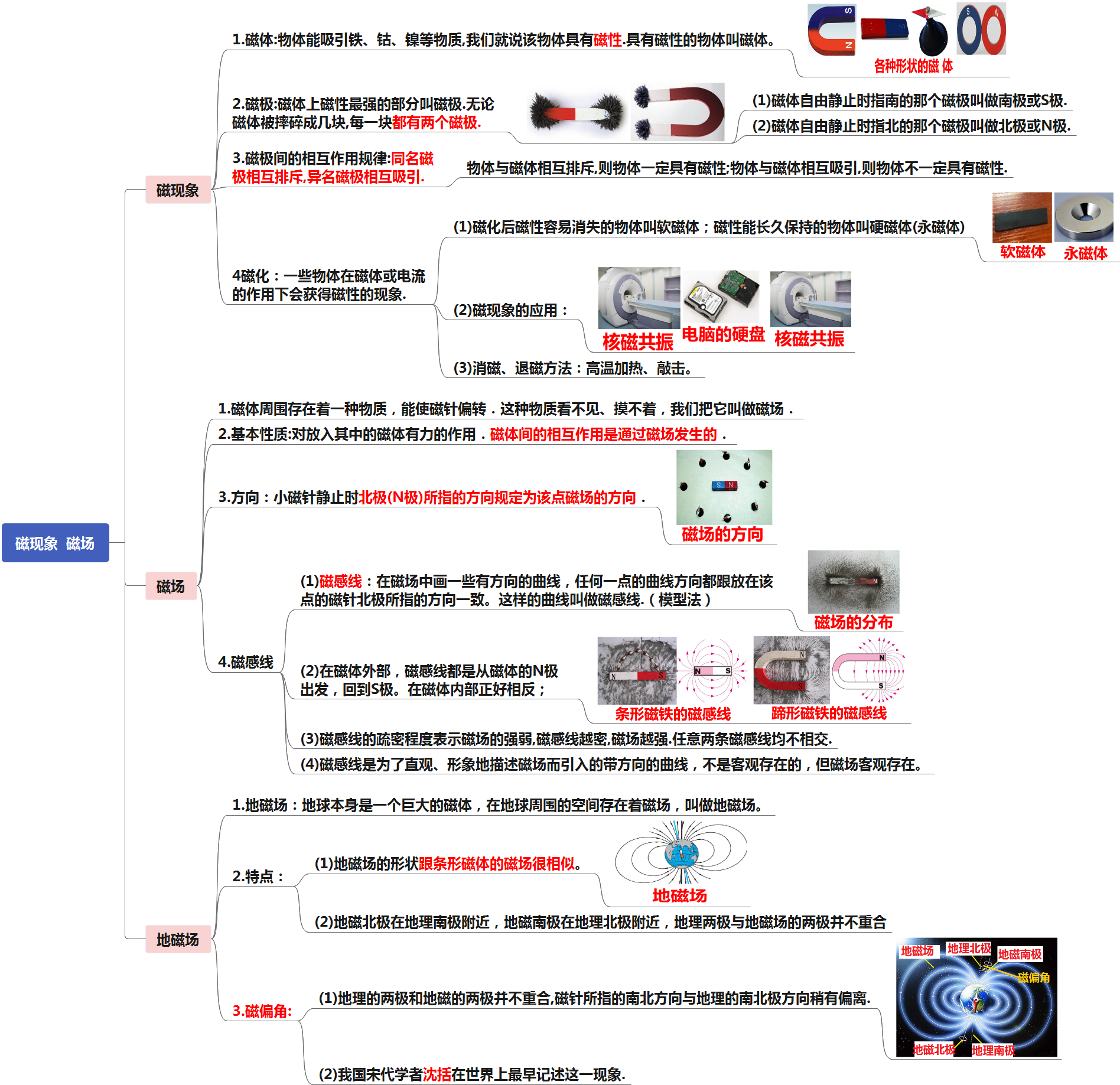 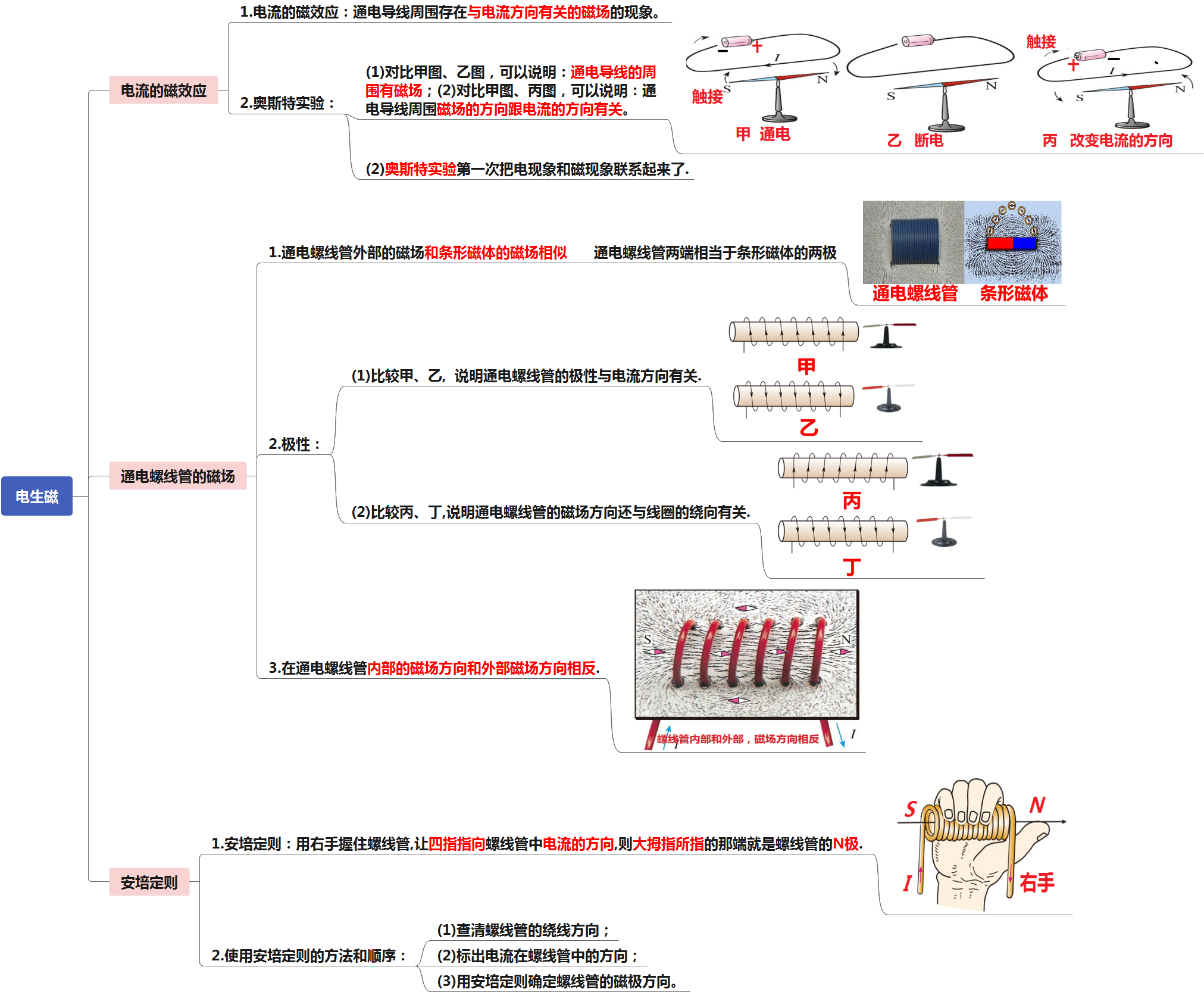 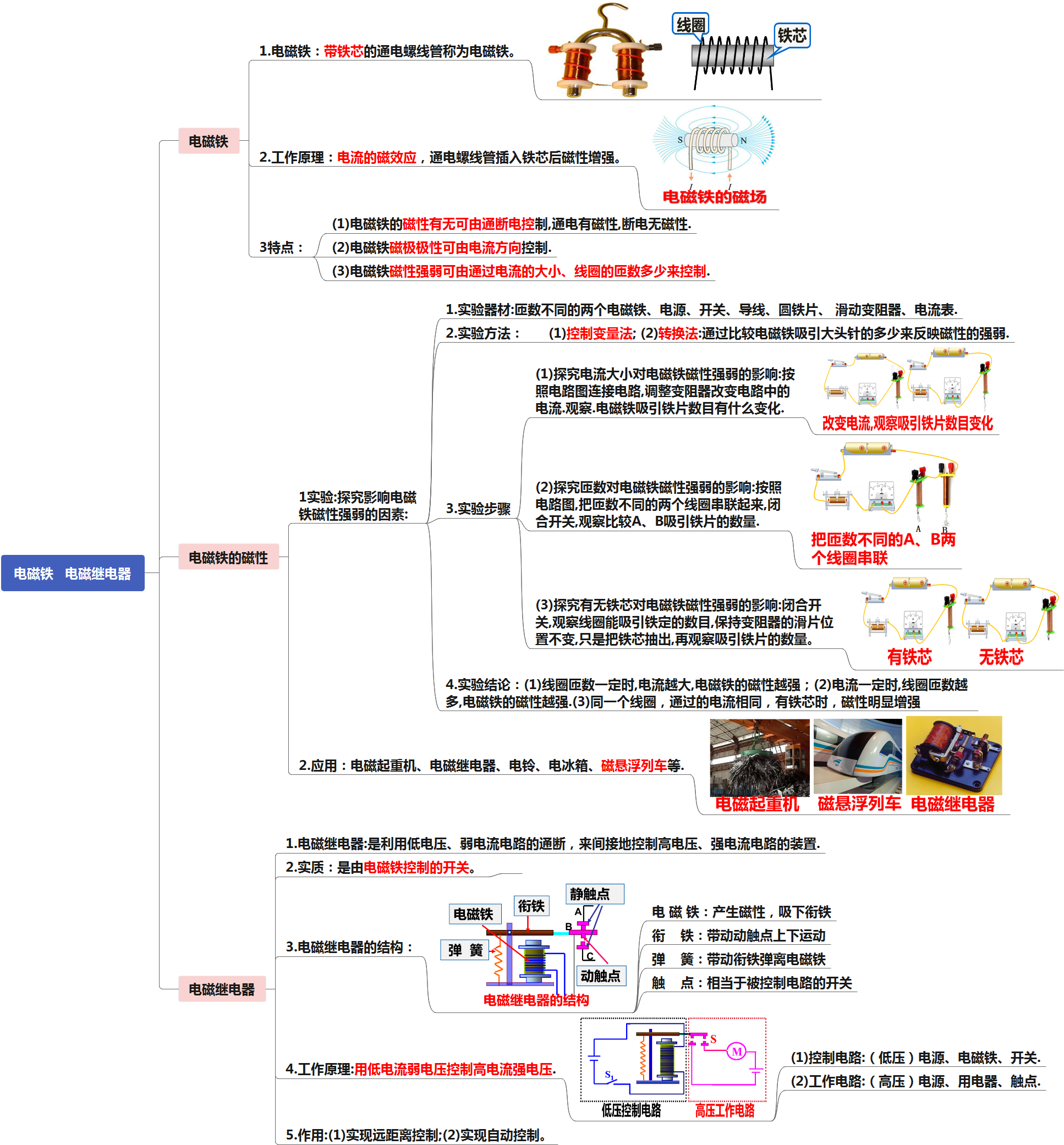 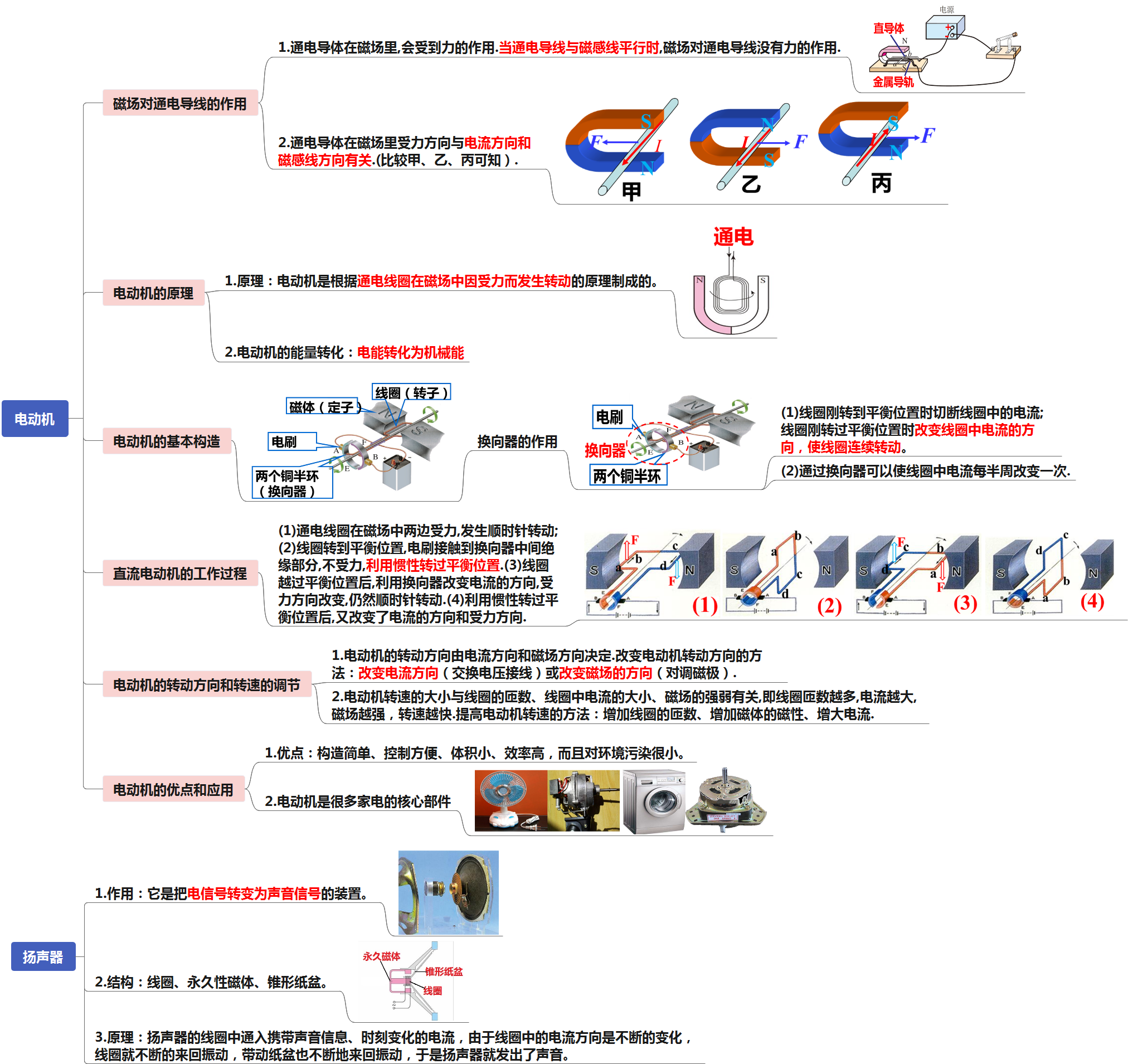 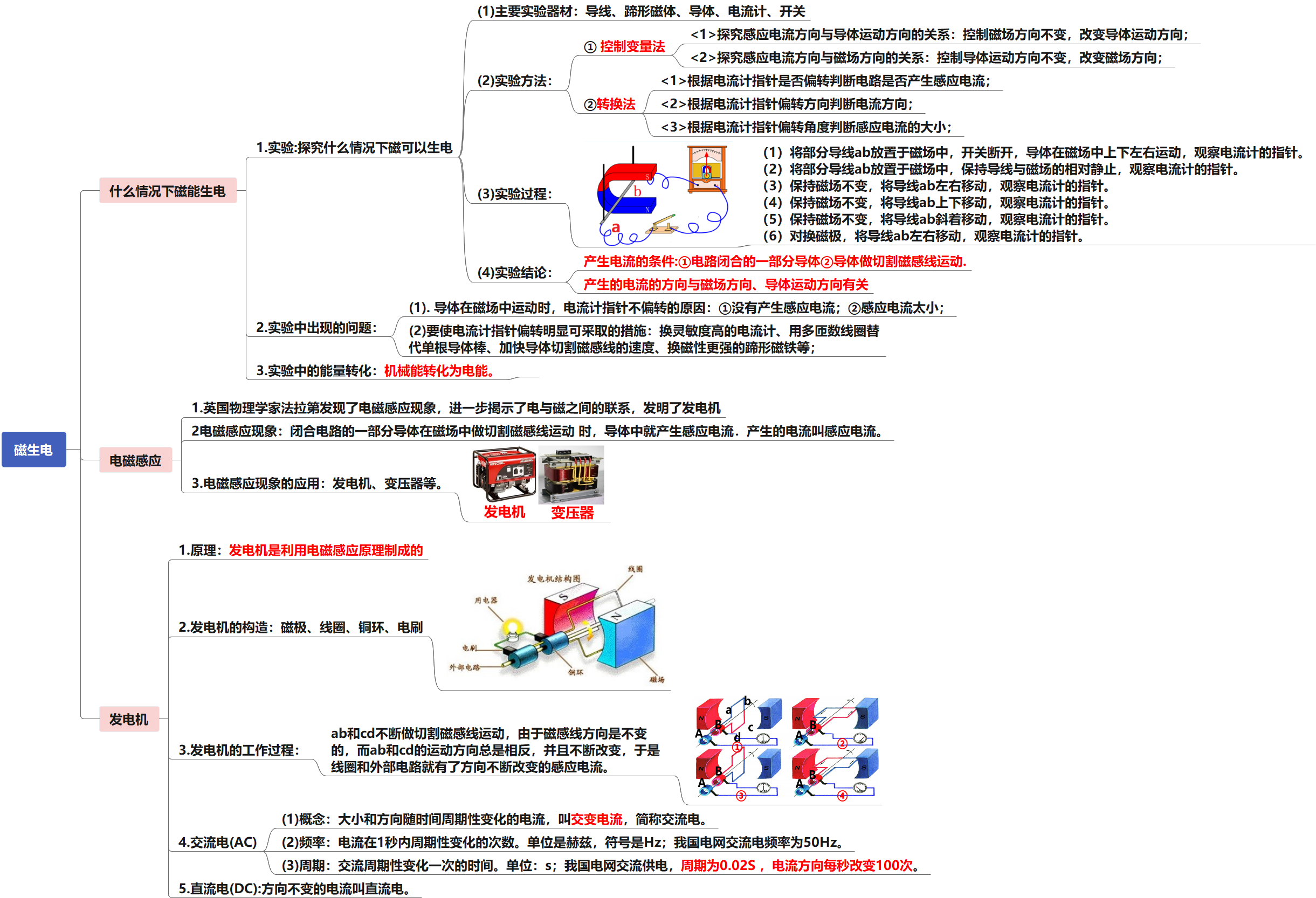 